The Daisy News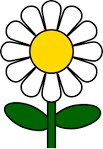 October 2016Tips of the MonthHave the girls make their own rules and consequences for troop meetings. Separate the girls into smaller groups during activities. This makes is more manageable and they will better stay on task, allowing for more fun activities!Troop Activity IdeasPlan an Investiture and/or Rededication CeremonyMake Star Wars themed SWAPS for the roller skating partyUpcoming Service Unit ActivitiesOctober 3- 6:30PM @ Spring Creek BBQ- Leader Meeting (Nut Training)October 9- 1:30PM @ Keller Library- Princess Tea PartyOctober 25- 6:00PM @ Roller World- Star Wars Rolling Skating PartyNovember 7- 7:00PM @ Spring Creek BBQ- Leader MeetingUpcoming Community EventsOctober 15- Nash Farm Fall Roundup in Grapevine- www.grapevinetexasusa.comhttp://www.dfwchild.com/features/543/Pumpkin-Patches#